АДМИНИСТРАЦИЯЗАКРЫТОГО АДМИНИСТРАТИВНО-ТЕРРИТОРИАЛЬНОГО ОБРАЗОВАНИЯ СОЛНЕЧНЫЙПОСТАНОВЛЕНИЕО ВНЕСЕНИИ ИЗМЕНЕНИЙ И ДОПОЛНЕНИЙ В ПОСТАНОВЛЕНИЕ АДМИНИСТРАЦИИ ЗАТО СОЛНЕЧНЫЙ ОТ 18.07.2014Г. № 99 «ОБ УТВЕРЖДЕНИИ МУНИЦИПАЛЬНОЙ ПРОГРАММЫ ЗАТО СОЛНЕЧНЫЙ ТВЕРСКОЙ ОБЛАСТИ «ОБЕСПЕЧЕНИЕ ПРАВОПОРЯДКА И БЕЗОПАСНОСТИ НАСЕЛЕНИЯ ЗАТО СОЛНЕЧНЫЙ ТВЕРСКОЙ ОБЛАСТИ» на 2015-2017гг.      В соответствии со статьей 179 Бюджетного кодекса Российской Федерации и Решением Думы ЗАТО Солнечный от 11.07.2013 № 138-4 «Положение о бюджетном процессе в ЗАТО Солнечный Тверской области», администрация ЗАТО Солнечный ПОСТАНОВЛЯЕТ:Внести в муниципальную программу ЗАТО Солнечный Тверской области «Обеспечение правопорядка и безопасности населения ЗАТО Солнечный Тверской области» на 2015-2017 годы (далее - Программа), утвержденную Постановлением администрации ЗАТО Солнечный от 18.07.2014г. № 99 (с изменениями), следующие изменения:паспорт Программы изложить в новой редакции согласно приложению 1 к настоящему Постановлению;в пункте 23 слова «в сумме 88,14 тыс. руб.» заменить словами «в сумме 6,87 тыс. руб.»;таблицу 1 пункта 24 изложить в следующей редакции:в пункте 32 слова «в сумме 1 217,93 тыс. руб.» заменить словами «в сумме 983,99 тыс. руб.»;таблицу 2 пункта 33 изложить в следующей редакции:в пункте 33.8 слова «в сумме 90,00 тыс. руб.» заменить словами «в сумме 236,73 тыс. руб.»;таблицу 3 пункта 33.9 изложить в следующей редакции:Приложение 1 к муниципальной программе ««Обеспечение правопорядка и безопасности населения ЗАТО Солнечный Тверской области» на 2015-2017 годы» изложить в новой редакции согласно приложению 2 к настоящему постановлению.Настоящее Постановление вступает в силу с даты подписания и подлежит официальному опубликованию и размещению на сайте администрации ЗАТО Солнечный.Глава администрации ЗАТО Солнечный                                                           В.А. Петров Приложение 1к постановлению администрацииЗАТО Солнечныйот 21.04.2017г. № 44Паспортмуниципальной программы ЗАТО Солнечный«Обеспечение правопорядка и безопасности населения ЗАТО Солнечный Тверской области» на 2015 - 2017 годыПриложение 2к постановлению администрацииЗАТО Солнечныйот 21.04.2017г. № 44 21.04.2017г.ЗАТО Солнечный№44№ п/пЗадачи ПодпрограммыПо годам реализации Муниципальной программыПо годам реализации Муниципальной программыПо годам реализации Муниципальной программыВсего,тыс. рублей№ п/пЗадачи Подпрограммы2015 год2016 год2017 годВсего,тыс. рублей1234591Задача 1 6,870,00,06,872Задача 2 ----3Задача 3----4Задача 4----Итого, тыс. рублейИтого, тыс. рублей6,870,00,06,87№ п/пЗадачи ПодпрограммыПо годам реализации Муниципальной программыПо годам реализации Муниципальной программыПо годам реализации Муниципальной программыВсего, тыс. рублей№ п/пЗадачи Подпрограммы2015 год2016 год2017 годВсего, тыс. рублей1234591Задача 1 606,27188,86188,86983,992Задача 2----Итого, тыс. рублейИтого, тыс. рублей606,27188,86188,86983,99№ п/пЗадачи ПодпрограммыПо годам реализации Муниципальной программыПо годам реализации Муниципальной программыПо годам реализации Муниципальной программыВсего,тыс. рублей№ п/пЗадачи Подпрограммы2015 год2016 год2017 годВсего,тыс. рублей1234591Задача 1 -90,0146,73236,732Задача 2 ----Итого, тыс. рублейИтого, тыс. рублей-90,0146,73236,73Наименование программы Муниципальная программа ЗАТО Солнечный«Обеспечение правопорядка и безопасности населения ЗАТО Солнечный Тверской области» на 2015 - 2017 годы (далее – Муниципальная программа)Администратор программы Администрация ЗАТО СолнечныйСрок реализации2015 - 2017 годыЦели программыПовышение безопасности жизнедеятельности населения на территории ЗАТО Солнечный Тверской областиПодпрограммы подпрограмма 1 «Комплексная профилактика правонарушений»;подпрограмма 2 «Повышение безопасности населения ЗАТО Солнечный»;подпрограмма 3 «Обеспечение безопасности дорожного движения на территории ЗАТО Солнечный»Ожидаемые результаты реализации программы1. Снижение по итогам 2017 года количества преступлений, зарегистрированных на территории ЗАТО Солнечный, на 25 %;2. Поддержание индивидуального риска населения ЗАТО Солнечный до 2017 года на уровне показателей 2013 годаОбъемы и источники финансирования программы по годам ее реализации в разрезе подпрограммОбщий объем финансирования Муниципальной программы на 2015-2017 годы составляет 1 227,59 тыс. рублей, в том числе по годам ее реализации в разрезе подпрограмм:2015 год – 613,14 тыс. рублей, из них:подпрограмма 1 – 6,87 тыс. руб.подпрограмма 2 – 606,27 тыс. руб.2016 год – 278,86 тыс. рублей, из них:подпрограмма 1 – 0,0 тыс. руб.подпрограмма 2 – 188,86 тыс. руб.подпрограмма 3 – 90,00 тыс. руб.2017 год – 332,59 тыс. рублей, из них:подпрограмма 1 – 0,0 тыс. руб.подпрограмма 2 – 188,86 тыс. руб.подпрограмма 3 – 146,73 тыс. руб.Характеристика   муниципальной   программы ЗАТО Солнечный Тверской областиХарактеристика   муниципальной   программы ЗАТО Солнечный Тверской областиХарактеристика   муниципальной   программы ЗАТО Солнечный Тверской областиХарактеристика   муниципальной   программы ЗАТО Солнечный Тверской областиХарактеристика   муниципальной   программы ЗАТО Солнечный Тверской областиХарактеристика   муниципальной   программы ЗАТО Солнечный Тверской областиХарактеристика   муниципальной   программы ЗАТО Солнечный Тверской областиХарактеристика   муниципальной   программы ЗАТО Солнечный Тверской областиХарактеристика   муниципальной   программы ЗАТО Солнечный Тверской областиХарактеристика   муниципальной   программы ЗАТО Солнечный Тверской областиХарактеристика   муниципальной   программы ЗАТО Солнечный Тверской областиХарактеристика   муниципальной   программы ЗАТО Солнечный Тверской областиХарактеристика   муниципальной   программы ЗАТО Солнечный Тверской областиХарактеристика   муниципальной   программы ЗАТО Солнечный Тверской областиХарактеристика   муниципальной   программы ЗАТО Солнечный Тверской областиХарактеристика   муниципальной   программы ЗАТО Солнечный Тверской областиХарактеристика   муниципальной   программы ЗАТО Солнечный Тверской областиХарактеристика   муниципальной   программы ЗАТО Солнечный Тверской областиХарактеристика   муниципальной   программы ЗАТО Солнечный Тверской области«Обеспечение правопорядка и безопасности населения ЗАТО Солнечный Тверской области» на 2015 - 2017 годы «Обеспечение правопорядка и безопасности населения ЗАТО Солнечный Тверской области» на 2015 - 2017 годы «Обеспечение правопорядка и безопасности населения ЗАТО Солнечный Тверской области» на 2015 - 2017 годы «Обеспечение правопорядка и безопасности населения ЗАТО Солнечный Тверской области» на 2015 - 2017 годы «Обеспечение правопорядка и безопасности населения ЗАТО Солнечный Тверской области» на 2015 - 2017 годы «Обеспечение правопорядка и безопасности населения ЗАТО Солнечный Тверской области» на 2015 - 2017 годы «Обеспечение правопорядка и безопасности населения ЗАТО Солнечный Тверской области» на 2015 - 2017 годы «Обеспечение правопорядка и безопасности населения ЗАТО Солнечный Тверской области» на 2015 - 2017 годы «Обеспечение правопорядка и безопасности населения ЗАТО Солнечный Тверской области» на 2015 - 2017 годы «Обеспечение правопорядка и безопасности населения ЗАТО Солнечный Тверской области» на 2015 - 2017 годы «Обеспечение правопорядка и безопасности населения ЗАТО Солнечный Тверской области» на 2015 - 2017 годы «Обеспечение правопорядка и безопасности населения ЗАТО Солнечный Тверской области» на 2015 - 2017 годы «Обеспечение правопорядка и безопасности населения ЗАТО Солнечный Тверской области» на 2015 - 2017 годы «Обеспечение правопорядка и безопасности населения ЗАТО Солнечный Тверской области» на 2015 - 2017 годы «Обеспечение правопорядка и безопасности населения ЗАТО Солнечный Тверской области» на 2015 - 2017 годы «Обеспечение правопорядка и безопасности населения ЗАТО Солнечный Тверской области» на 2015 - 2017 годы «Обеспечение правопорядка и безопасности населения ЗАТО Солнечный Тверской области» на 2015 - 2017 годы «Обеспечение правопорядка и безопасности населения ЗАТО Солнечный Тверской области» на 2015 - 2017 годы «Обеспечение правопорядка и безопасности населения ЗАТО Солнечный Тверской области» на 2015 - 2017 годы Главный администратор  (администратор) муниципальной  программы  ЗАТО Солнечный Тверской области администрация ЗАТО Солнечный Тверской областиГлавный администратор  (администратор) муниципальной  программы  ЗАТО Солнечный Тверской области администрация ЗАТО Солнечный Тверской областиГлавный администратор  (администратор) муниципальной  программы  ЗАТО Солнечный Тверской области администрация ЗАТО Солнечный Тверской областиГлавный администратор  (администратор) муниципальной  программы  ЗАТО Солнечный Тверской области администрация ЗАТО Солнечный Тверской областиГлавный администратор  (администратор) муниципальной  программы  ЗАТО Солнечный Тверской области администрация ЗАТО Солнечный Тверской областиГлавный администратор  (администратор) муниципальной  программы  ЗАТО Солнечный Тверской области администрация ЗАТО Солнечный Тверской областиГлавный администратор  (администратор) муниципальной  программы  ЗАТО Солнечный Тверской области администрация ЗАТО Солнечный Тверской областиГлавный администратор  (администратор) муниципальной  программы  ЗАТО Солнечный Тверской области администрация ЗАТО Солнечный Тверской областиГлавный администратор  (администратор) муниципальной  программы  ЗАТО Солнечный Тверской области администрация ЗАТО Солнечный Тверской областиГлавный администратор  (администратор) муниципальной  программы  ЗАТО Солнечный Тверской области администрация ЗАТО Солнечный Тверской областиГлавный администратор  (администратор) муниципальной  программы  ЗАТО Солнечный Тверской области администрация ЗАТО Солнечный Тверской областиГлавный администратор  (администратор) муниципальной  программы  ЗАТО Солнечный Тверской области администрация ЗАТО Солнечный Тверской областиГлавный администратор  (администратор) муниципальной  программы  ЗАТО Солнечный Тверской области администрация ЗАТО Солнечный Тверской областиГлавный администратор  (администратор) муниципальной  программы  ЗАТО Солнечный Тверской области администрация ЗАТО Солнечный Тверской областиГлавный администратор  (администратор) муниципальной  программы  ЗАТО Солнечный Тверской области администрация ЗАТО Солнечный Тверской областиГлавный администратор  (администратор) муниципальной  программы  ЗАТО Солнечный Тверской области администрация ЗАТО Солнечный Тверской областиГлавный администратор  (администратор) муниципальной  программы  ЗАТО Солнечный Тверской области администрация ЗАТО Солнечный Тверской областиГлавный администратор  (администратор) муниципальной  программы  ЗАТО Солнечный Тверской области администрация ЗАТО Солнечный Тверской областиГлавный администратор  (администратор) муниципальной  программы  ЗАТО Солнечный Тверской области администрация ЗАТО Солнечный Тверской областиПринятые обозначения и сокращения:Принятые обозначения и сокращения:Принятые обозначения и сокращения:Принятые обозначения и сокращения:Принятые обозначения и сокращения:Принятые обозначения и сокращения:Принятые обозначения и сокращения:1.Программа - муниципальная  программа ЗАТО Солнечный Тверской области1.Программа - муниципальная  программа ЗАТО Солнечный Тверской области1.Программа - муниципальная  программа ЗАТО Солнечный Тверской области1.Программа - муниципальная  программа ЗАТО Солнечный Тверской области1.Программа - муниципальная  программа ЗАТО Солнечный Тверской области1.Программа - муниципальная  программа ЗАТО Солнечный Тверской области1.Программа - муниципальная  программа ЗАТО Солнечный Тверской области1.Программа - муниципальная  программа ЗАТО Солнечный Тверской области1.Программа - муниципальная  программа ЗАТО Солнечный Тверской области1.Программа - муниципальная  программа ЗАТО Солнечный Тверской области1.Программа - муниципальная  программа ЗАТО Солнечный Тверской области1.Программа - муниципальная  программа ЗАТО Солнечный Тверской области1.Программа - муниципальная  программа ЗАТО Солнечный Тверской области2. Подпрограмма - подпрограмма муниципальной программы ЗАТО Солнечный Тверской области3. Код администратора программы - 0012. Подпрограмма - подпрограмма муниципальной программы ЗАТО Солнечный Тверской области3. Код администратора программы - 0012. Подпрограмма - подпрограмма муниципальной программы ЗАТО Солнечный Тверской области3. Код администратора программы - 0012. Подпрограмма - подпрограмма муниципальной программы ЗАТО Солнечный Тверской области3. Код администратора программы - 0012. Подпрограмма - подпрограмма муниципальной программы ЗАТО Солнечный Тверской области3. Код администратора программы - 0012. Подпрограмма - подпрограмма муниципальной программы ЗАТО Солнечный Тверской области3. Код администратора программы - 0012. Подпрограмма - подпрограмма муниципальной программы ЗАТО Солнечный Тверской области3. Код администратора программы - 0012. Подпрограмма - подпрограмма муниципальной программы ЗАТО Солнечный Тверской области3. Код администратора программы - 0012. Подпрограмма - подпрограмма муниципальной программы ЗАТО Солнечный Тверской области3. Код администратора программы - 0012. Подпрограмма - подпрограмма муниципальной программы ЗАТО Солнечный Тверской области3. Код администратора программы - 0012. Подпрограмма - подпрограмма муниципальной программы ЗАТО Солнечный Тверской области3. Код администратора программы - 0012. Подпрограмма - подпрограмма муниципальной программы ЗАТО Солнечный Тверской области3. Код администратора программы - 0012. Подпрограмма - подпрограмма муниципальной программы ЗАТО Солнечный Тверской области3. Код администратора программы - 001Коды бюджетной классификации Коды бюджетной классификации Коды бюджетной классификации Коды бюджетной классификации Коды бюджетной классификации Коды бюджетной классификации Коды бюджетной классификации Коды бюджетной классификации Коды бюджетной классификации Коды бюджетной классификации Коды бюджетной классификации Коды бюджетной классификации Коды бюджетной классификации Коды бюджетной классификации Цели программы, подпрограммы,  задачи  подпрограммы, мероприятия подпрограммы, административные мероприятия  и их показателиЕдиница  измеренияГоды реализации программыГоды реализации программыГоды реализации программыЦелевое (суммарное) значение показателяЦелевое (суммарное) значение показателяразделразделподразделподразделКод целевой статьи расходовКод целевой статьи расходовКод целевой статьи расходовКод целевой статьи расходовКод целевой статьи расходовКод целевой статьи расходовКод целевой статьи расходовКод целевой статьи расходовКод целевой статьи расходовКод целевой статьи расходовЦели программы, подпрограммы,  задачи  подпрограммы, мероприятия подпрограммы, административные мероприятия  и их показателиЕдиница  измеренияГоды реализации программыГоды реализации программыГоды реализации программыЦелевое (суммарное) значение показателяЦелевое (суммарное) значение показателяразделразделподразделподразделКод целевой статьи расходовКод целевой статьи расходовКод целевой статьи расходовКод целевой статьи расходовКод целевой статьи расходовКод целевой статьи расходовКод целевой статьи расходовКод целевой статьи расходовКод целевой статьи расходовКод целевой статьи расходовЦели программы, подпрограммы,  задачи  подпрограммы, мероприятия подпрограммы, административные мероприятия  и их показателиЕдиница  измерения201520162017значениегод  достижения12345678910111213141516171819203100000300000000Программа , всего тыс. руб.613,14278,86335,591 227,592017Цель программы  "Повышение безопасности жизнедеятельности населения на территории ЗАТО Солнечный Тверской области"------Показатель  1  «Общее количество преступлений, зарегистрированных на территории ЗАТО Солнечный»единиц64332017Показатель 2  «Индивидуальный риск»число пострадавших на 10000 человек населения0,00,000,0201700000310000000Подпрограмма  1 «Комплексная профилактика правонарушений»тыс. руб.6,87006,87201500000310100000Задача 1 «Организация взаимодействия администрации ЗАТО Солнечный и правоохранительных органов в работе по предупреждению правонарушений»тыс. руб.6,87006,872015Показатель  1 «Количество административных протоколов, поступивших в административную комиссию при администрации ЗАТО Солнечный на рассмотрение»;единиц6,06,06,018,02017Показатель 2 «Количество административных правонарушений, выявленных ДНД ЗАТО Солнечный совместно с Межмуниципальным отделом МВД Российской Федерации по ЗАТО Озерный и Солнечный Тверской области».единиц5,0005,02015Показатель 3 «Степень участия правоохранительных органов в обеспечении общественного порядка при проведении массовых мероприятий, о которых была уведомлена администрация ЗАТО».%100,0100,0100,0100,02017Административное мероприятие 1.01 «Организация работы административной комиссии при администрации ЗАТО».да/нетдададада2017Показатель 1    "Количество административных протоколов, поступивших в административную комиссию при администрации ЗАТО Солнечный на рассмотрение"единиц666182017Административное мероприятие 1.02   «Проведение рейдов по выявлению и пресечению правонарушений на объектах потребительского рынка, пресечению несанкционированной торговли и правонарушений в сфере благоустройства». да/нетдададада2017Показатель 1 "Количество проведенных рейдов"единиц11132017Административное мероприятие 1.03 «Своевременное информирование правоохранительных органов о проведении на территории ЗАТО общественно-политических, культурных, спортивных и иных мероприятий с массовым пребыванием граждан и взаимодействие по вопросам обеспечения общественного порядка и личной безопасности граждан при проведении данных мероприятий». да/нетдададада2017Показатель 1"Доля массовых мероприятий о проведении которых проинформированы правоохранительные органы"%1001001001002017Административное мероприятие 1.04 «Организация деятельности добровольной народной дружины (ДНД) ЗАТО Солнечный». да/нетданетнетх2015Показатель 1 "Количество часов, отработанных членами ДНД по охране общественного порядка"часов576005762015Показатель 2 "Количество выявленных членами ДНД правонарушений"единиц50052015Мероприятие 1.05 «Материальное поощрение сотрудников правоохранительных органов, народных дружинников и граждан».тыс. руб.6,87006,872015Показатель 1 "Количество лиц, поощренных материально"единиц80082015Административное мероприятие 1.06 «Информирование населения ЗАТО о рекомендациях сотрудников полиции по мерам правомерной защиты от преступных посягательств». да/нетдададада2017Показатель 1 "Количество информации, подготовленной для размещения на официальном сайте администрации ЗАТО Солнечный, в СМИ"единиц44412201700000310200000Задача 2 «Участие в профилактике терроризма и экстремизма» 2017Показатель 1 «Количество проведенных заседаний антитеррористической комиссии»единиц444122017Показатель 2 «Количество проведенных профилактических мероприятий в общеобразовательных учреждениях, на объектах культуры, транспорта, потребительского рынка»единиц444122017Административное мероприятие 2.01 «Организация деятельности антитеррористической комиссии администрации ЗАТО Солнечный». да/нетдададада2017Показатель 1   "Количество проведенных заседанийединиц444122017Административное мероприятие 2.02 «Проведение профилактической работы по повышению антитеррористической защищенности и безопасности функционирования муниципальных учреждений».да/нетдададада2017Показатель 1  "Количество общеобразовательных учреждений, в которых проводилась профилактическая работа"единиц33392017Показатель 2  "Количество учреждений культуры, спорта и молодежной политики, в которых проводилась профилактическая работа"единиц11132017Административное мероприятие 2.03 «Обеспечение работы по повышению антитеррористической защищенности и безопасности проведения культурных, спортивных и иных мероприятий с массовым пребыванием граждан»да/нетдададада2017Показатель  1 "Доля мероприятий с принятием мер по антитеррористической защищенности"%1001001001002017Административное мероприятие 2.04 «Проведение профилактической работы по формированию у учащихся, подростков и молодежи негативного отношения  к экстремистским проявлениям, недопущению вовлечения их в незаконную деятельность религиозных сект и экстремистских организаций, пропаганде идей межнациональной терпимости, дружбы, добрососедства и взаимного уважения, воспитания толерантности в подростковой среде»да/нетдададада2017Показатель 1 "Количество мероприятий, проведенных в муниципальных общеобразовательных учреждениях"единиц33392017Показатель 2 "Количество мероприятий, проведенных в муниципальных учреждения культуры"единиц11132017Административное мероприятие 2.05 «Размещение на официальном сайте администрации ЗАТО Солнечный и распространение в СМИ информации о действиях граждан при угрозе (совершении) террористических актов в местах массового пребывания населения, захвате заложников». да/нетдададада2017Показатель 1 "Количество информации, подготовленной для размещения на официальном сайте администрации ЗАТО Солнечный"единиц44412201700000310300000Задача 3  «Профилактика правонарушений, связанных со злоупотреблением наркотиками»2017Показатель 1 «Количество проведенных профилактических мероприятий в общеобразовательных учреждениях города, в муниципальных учреждениях культуры»единиц22262017Показатель 2 «Количество проведенных заседаний антинаркотической комиссии при администрации ЗАТО»единиц444122017Административное мероприятие 3.01 «Организация работы антинаркотической комиссии при администрации ЗАТО Солнечный». да/нетдададада2017Показатель 1  «Количество проведенных заседаний»единиц444122017Административное мероприятие 3.02 «Проведение мероприятий по профилактике злоупотребления наркотиками, пьянством, алкоголизмом и табакокурением». да/нетдадада02017Показатель 1  «Количество мероприятий, проведенных в общеобразовательных учреждениях»единиц22262017Показатель 2 "Количество мероприятий, проведенных в муниципальных учреждения культуры"единиц11132017Административное мероприятие 3.03 «Проведение мероприятий по пропаганде здорового образа жизни».да/нетдададада2017Показатель 1 "Количество проведенных мероприятий"единиц1113201700000310400000Задача 4  «Профилактика правонарушений несовершеннолетних и молодежи».2017Показатель 1 «Количество проведенных заседаний комиссии по делам несовершеннолетних и защите их прав».единиц4,04,04,012,02017Показатель 2 задачи «Количество проведенных мероприятий профилактической направленности».единиц18,018,018,054,02017Административное  мероприятие  4.01 «Организация работы  комиссии по делам несовершеннолетних и защите их прав».да/нетдададада2017Показатель 1  «Количество проведенных заседаний»единиц444122017Административное мероприятие 4.02 «Проведение в муниципальных общеобразовательных учреждениях мероприятий с привлечением представителей правоохранительных органов и других специалистов по проблемам профилактики правонарушений несовершеннолетних».да/нетда да  да да2017Показатель 1 «Количество проведенных мероприятий"единиц6              6                 6   182017Административное мероприятие 4.03 «Организация досуга учащихся - посещение спортивных секций, кружков».да/нетдададада2017Показатель 1. «Общее количество человек, посещающих секции, кружки»единиц1931931931932017Административное  мероприятие  4.04 «Проведение в муниципальных общеобразовательных учреждениях мероприятий по осуществлению школьниками  предпрофильной подготовки»да/нетдададада2017Показатель 1 «Количество проведенных мероприятий"единиц22262017Административное мероприятие 4.05 «Организация профилактической работы с несовершеннолетними, состоящими на учете в комиссиях по делам несовершеннолетних и защите их прав».да/нетдададада2017Показатель 1 "Количество проведенных профилактических мероприятий с несовершеннолетними"единиц666182017Административное мероприятие 4.06 «Проведение рейдовой работы по выявлению несовершеннолетних, склонных к употреблению спиртных напитков, проведение с ними профилактической работы, направленной на их привлечение к здоровому образу жизни, активному занятию спортом и творчеством, создание условий, способствующих снижению употребления алкоголя»да/нетдададада2017Показатель 1 «Количество проведенных мероприятий"единиц444122017Административное мероприятие 4.07 «Проведение мероприятий по обеспечению трудовой занятости несовершеннолетних в каникулярное время».да/нетдададада2017Показатель 1 "Количество человек, занятых трудом"единиц202020602017Административное мероприятие 4.08 «Проведение профилактической работы с несовершеннолетними в возрасте от 7 до 18 лет, не посещающими или систематически пропускающими занятия в муниципальных общеобразовательных учреждениях без уважительной причины».да/нетдададада2017Показатель 1 «Количество проведенных мероприятий""единиц2226201700000320000000Подпрограмма 2 «Повышение безопасности населения ЗАТО Солнечный»Тыс.  руб.606,27188,86188,86983,99201700000320100000Задача  1  «Организация защиты населения и территории ЗАТО Солнечный от чрезвычайных ситуаций природного и техногенного характера» тыс. руб.606,27188,86188,86983,992017Показатель 1 «Количество разработанных планов основных мероприятий в области гражданской обороны, предупреждения и ликвидации чрезвычайных ситуаций»единиц11132017Административное  мероприятие   1.01 «Организация сотрудничества и взаимодействия между органами местного самоуправления Осташковского района и ЗАТО Солнечный по обеспечению функционирования МКУ «Единая дежурно-диспетчерская служба МО «Осташковский район»да/нетдададада20170309032012001БМероприятие 1.02 «Обеспечение функционирования Единой дежурно-диспетчерской службы»тыс.руб.559,30188,86188,86937,022017Административное  мероприятие  1.03 «Организация деятельности комиссии по предупреждению и ликвидации ЧС и обеспечению пожарной безопасности»да/нетдададада2017Показатель 1 "Количество проведенных заседаний"единиц444122017Мероприятие 1.04 «Оповещение населения ЗАТО Солнечный на случаи чрезвычайных ситуаций»тыс.руб.46,970046,972017Показатель 1 " Приобретение и установка локальной системы оповещения"единиц1001201700000320200000Задача 2 «Организация мероприятий по обеспечению безопасности людей на водных объектах ЗАТО Солнечный, пожарной безопасности» 2017Показатель 1 «Число пострадавших на водных объектах»единиц00002017Показатель 2  «Количество добровольных пожарных, принимавших участие в тушении пожаров».единиц303030902017Административное мероприятие 2.01 «Проведение мероприятий по профилактике безопасности на водных объектах и пожарной безопасности». да/нетдададада2017Показатель1 "Количество мероприятий, проведенных в общеобразовательных учреждениях"единиц11132017Показатель 2 "Количество мероприятий, проведенных в муниципальных учреждения культуры"единиц11132017Административное мероприятие 2.02 «Размещение на официальном сайте администрации ЗАТО Солнечный и распространение в СМИ информации о поведении граждан при нахождении на водных объектах, о действиях при угрозе пожара». да/нетдададада2017Показатель 1 "Количество информации, подготовленной для размещения на официальном сайте администрации ЗАТО Солнечный"единиц2226201700000330000000Подпрограмма 3 «Обеспечение безопасности дорожного движения на территорииЗАТО Солнечный»Тыс. руб.х90,0146,73236,73201700000330100000Задача 1 «Повышение безопасности дорожного движения на территории ЗАТО Солнечный»Тыс. руб.х90,0146,73236,732017Показатель 1 Количество дорожно-транспортных происшествий с пострадавшими на территории ЗАТО Солнечныйединицх00020170314033012001БМероприятие 1.01 Организация дорожного движенияТыс. руб.х90,0146,73236,732017Административное мероприятие 1.02 «Организация сотрудничества и взаимодействия между органами местного самоуправления ЗАТО Солнечный и подразделений органов внутренних дел УВД России по Тверской области по обеспечению безопасности дорожного движения на автодорогах, ЗАТО Солнечный»Да/нетхдадада2017Административное мероприятие 1.03 «Организация деятельности комиссии по безопасности дорожного движения ЗАТО Солнечный»Да/нетхдадада201700000330200000Задача 2 «Профилактика дорожно-транспортных происшествий на территории ЗАТО Солнечный»хххххПоказатель 1 Количество мероприятий проведенных совместно с сотрудниками органов внутренних дел по формированию законопослушного поведения и негативного отношения граждан к правонарушениям в сфере дорожного движенияединицх55102017Показатель 2 Количество публикаций в средствах массовой информации на территории ЗАТО Солнечный информационных материалов формирующих законопослушное поведение и негативное отношение участников дорожного движения к правонарушениям в сфере дорожного движенияединицх3472017Административное мероприятие 2.01 «Проведение мероприятий по профилактике безопасности и формированию законопослушного поведения и негативного отношения к правонарушениям в сфере дорожного движения среди несовершеннолетних участников дорожного движения»единицх55102017Административное мероприятие 2.02 «Размещение в средствах массовой информации на территории ЗАТО Солнечный информационных материалов формирующих законопослушное поведение и негативное отношение участников дорожного движения к правонарушениям в сфере дорожного движения»Да/нетхдадада2017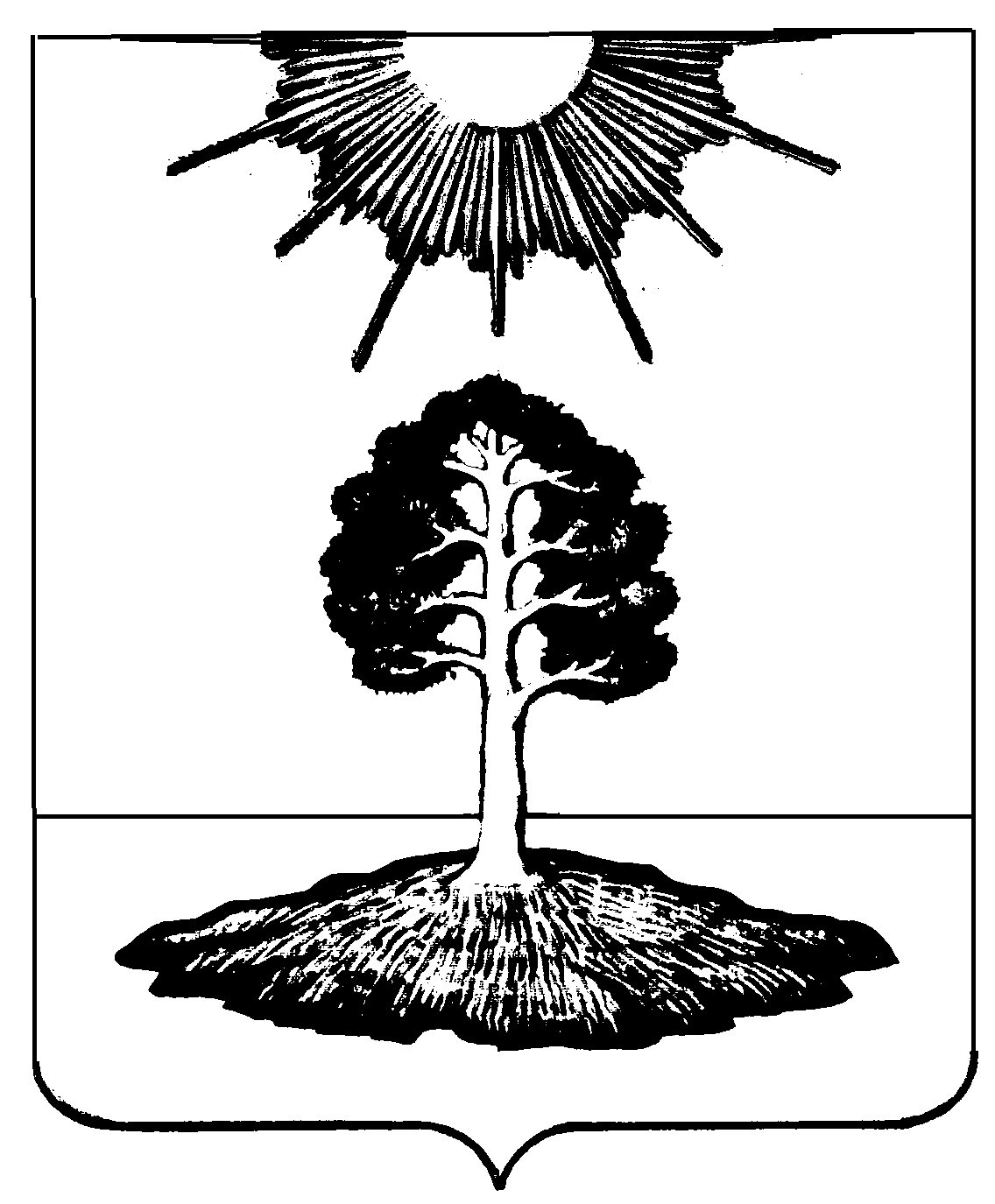 